All investigators are required to complete and attach a signed Space Allocation Approval Form when submitting a grant application or agreement for a project that requires allocation of existing space not currently occupied by the investigator, construction of new space, or renovations to existing space. This form, along with your application approval form, should be submitted to the Research Office for Administration, Development & Support (ROADS). Note that applications submitted without the required signed forms will not be processed. Investigator’s Name: 		     Primary Sponsor’s Name: 	     Project Title: 			     Project No: 			     Notes:      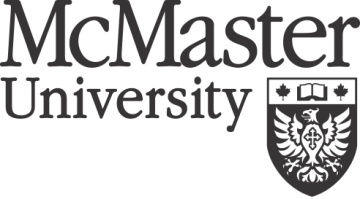 Research Office for Administration, Development & Support (ROADS)Space Allocation Approval FormProposed ModificationLocation/Space & Square FootageUsage (i.e. wet or dry lab)Signature of authority that has control of the space specifiedSignature indicates approval of the construction or renovation of the identified space for this project by the Faculty Dean or other authority that has control of the space. Signature of authority that has control of the space specifiedSignature indicates approval of the construction or renovation of the identified space for this project by the Faculty Dean or other authority that has control of the space. Signature of authority responsible for financial maintenance of the spaceSignature indicates acknowledgement of responsibility for ongoing financial maintenance of the space by the Faculty Dean or Dean’s designate. Allocation of existing space not currently occupied by investigator Construction Renovation of space currently occupied by investigator Renovation of newly allocated space Signature:Signature: Allocation of existing space not currently occupied by investigator Construction Renovation of space currently occupied by investigator Renovation of newly allocated space Name (print):Name (print):             Allocation of existing space not currently occupied by investigator Construction Renovation of space currently occupied by investigator Renovation of newly allocated space Date:Date:                          Allocation of existing space not currently occupied by investigator Construction Renovation of space currently occupied by investigator Renovation of newly allocated space Signature:Signature: Allocation of existing space not currently occupied by investigator Construction Renovation of space currently occupied by investigator Renovation of newly allocated space Name (print):Name (print):              Allocation of existing space not currently occupied by investigator Construction Renovation of space currently occupied by investigator Renovation of newly allocated space Date:Date:                         Approval – for internal use onlyApproval – for internal use onlyApproval – for internal use onlyNameDateSignatureKaren Mossman, Vice-President, ResearchSaher Fazilat, Vice-President, (Operations & Finance)